경위서경위서경위서경위서경위서인적사항소 속전산학부직 책학생회장인적사항성 명이혜원일 시2022년 02월 19일경위사항제 목중앙운영위원회 안건지 작성 기한 미준수 중앙운영위원회 안건지 작성 기한 미준수 중앙운영위원회 안건지 작성 기한 미준수 경위사항내 용인수인계 과정 중에 있어 업무 처리에 미흡했던 부분이 있었습니다. 이로 인해 인준안건4(전산학부 학생회장 선출보고) 안건지 작성을 누락하였습니다.인수인계 과정 중에 있어 업무 처리에 미흡했던 부분이 있었습니다. 이로 인해 인준안건4(전산학부 학생회장 선출보고) 안건지 작성을 누락하였습니다.인수인계 과정 중에 있어 업무 처리에 미흡했던 부분이 있었습니다. 이로 인해 인준안건4(전산학부 학생회장 선출보고) 안건지 작성을 누락하였습니다.경위사항내 용인수인계 과정 중에 있어 업무 처리에 미흡했던 부분이 있었습니다. 이로 인해 인준안건4(전산학부 학생회장 선출보고) 안건지 작성을 누락하였습니다.인수인계 과정 중에 있어 업무 처리에 미흡했던 부분이 있었습니다. 이로 인해 인준안건4(전산학부 학생회장 선출보고) 안건지 작성을 누락하였습니다.인수인계 과정 중에 있어 업무 처리에 미흡했던 부분이 있었습니다. 이로 인해 인준안건4(전산학부 학생회장 선출보고) 안건지 작성을 누락하였습니다.경위사항기 타제출처KAIST 학부 총학생회 중앙운영위원회KAIST 학부 총학생회 중앙운영위원회KAIST 학부 총학생회 중앙운영위원회KAIST 학부 총학생회 중앙운영위원회상기 내용은 사실임을 확인합니다.2022년 02월 19일작성자: 이혜원 (인)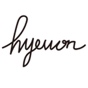 상기 내용은 사실임을 확인합니다.2022년 02월 19일작성자: 이혜원 (인)상기 내용은 사실임을 확인합니다.2022년 02월 19일작성자: 이혜원 (인)상기 내용은 사실임을 확인합니다.2022년 02월 19일작성자: 이혜원 (인)상기 내용은 사실임을 확인합니다.2022년 02월 19일작성자: 이혜원 (인)